v okviru vikend športa 2019 vam v imenu ŠD Poljane Ljubljana sporočam naš program:petek, 4.10., od 16:00 do 17:00 (velika telovadnica OŠ Poljane)Predstavitev odbojke za osnovnošolcepetek, 4.10., od 10:00 naprej (pritličje v stavbi na Zarnikovi 3)Turnir v šahu za starejše občanepetek, 4.10., od 15:00 do 17:00 (mala telovadnica OŠ Poljane)  Predstavitev namiznoteniške šole NTK Ljubljana (Mala telovadnica OŠ Poljane)Izvajalec: NTK Ljubljanapetek, 4.10., od 18:00 do 19:00 (pritličje v stavbi na Zarnikovi 3)Joga za starejše občane ČS Poljanesobota, 5.10., nedelja 6.10., od 10:00 naprej (zunanje balinišče)Turnir v balinanjusobota 5.10., od 10:00 (zunanje igrišče ŠD Tabor)Turnir v malem nogometu (pokal brezdomcev Kralji ulice in romske skupnosti Pušča) - na turnirju bo tudi predstavitev pohodnega nogometa.sobota 5.10., ob 10:00 (velika telovadnica OŠ Poljane)Predstavitev pohodnega nogometanedelja 6.10., od 10:00 naprej (velika in mala telovadnica OŠ Poljane)Rekreativni turnir v namiznem tenisu za pokal ČS CenterIzvajalec: NTK LJubljanaV imenu ŠD Poljane Ljubljane vas lepo pozdravljam,Sabrina Jerman, predsednica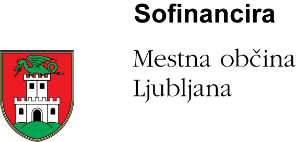 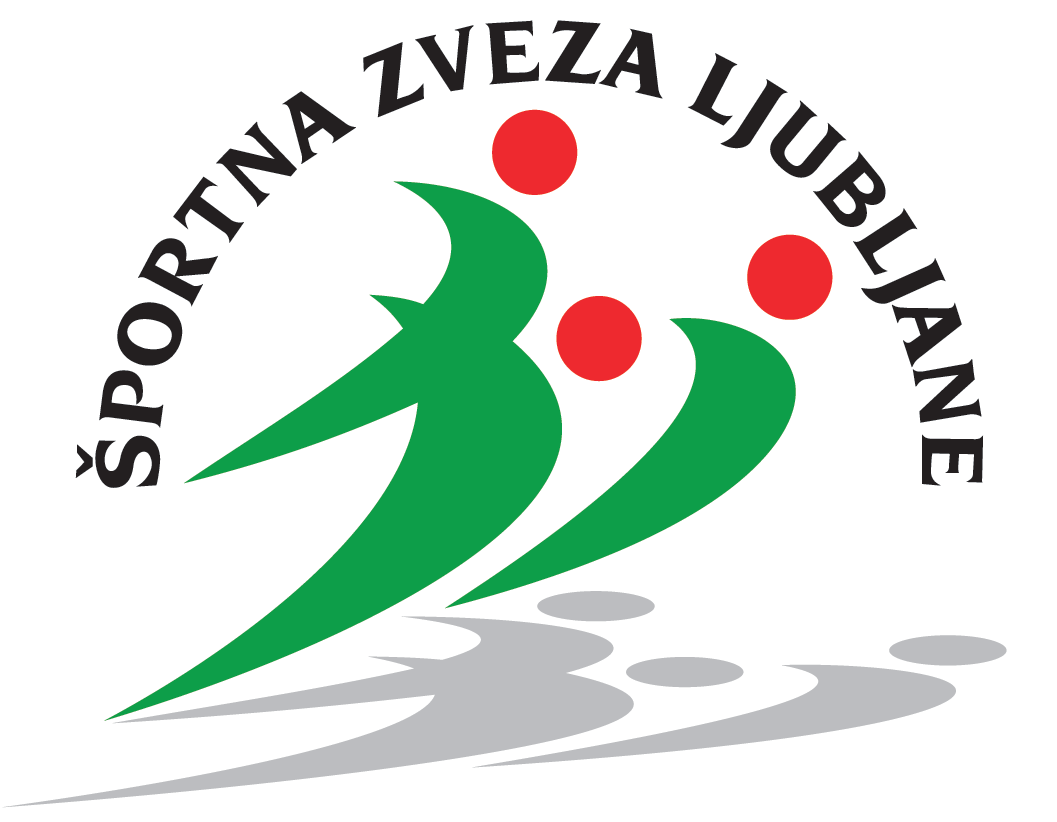 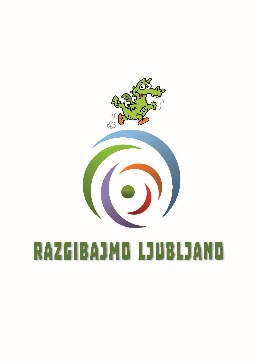 